Magrill la Esucela Primaria21701 Raimundo Camino, Humble, TX 77338Telefono: 281-233-4300, Fax: 281-233-4303Jermone Malone, Assistente Principal					Mark Malo, Assistente PrincipalRobin Williams, PrincipalEstimados padres de familia,Padre/participacion de la familia es dovertido, informative y, sobre todo ayuda a nuestros hijos a prform mejor en la escuela. Por favor tome unos minutos para llenar esta encuesta.1. Por favor, indique el grado en que usted tiene ninos en la assistencia.2. De donde obtiene la mayor parte de su informacion sobre la escuela? (elegir todo lo que corresonda)3. Que metodo prefiere usted mas como un medio de motification respect a las reunions, eventos y otros programas ofrecidos en las escuela? (Por favor seleccione uno.)K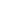 1234DiarioPrincipalAmigosLos profesoresNinosLla escuela de marquesinaOtro (por favor especificar)Mensajes telefonicosVolantesBolentines de noticiasE-mailOstros (especificar)4. Estaria usted interesado en asistir o workshops y sesiones informativas sobre temas importantes?